路线图方案一：从苏州火车站步行至酒店，见图1；方案二：从苏州北站坐地铁2号线至苏州火车站，步行至酒店，见图1；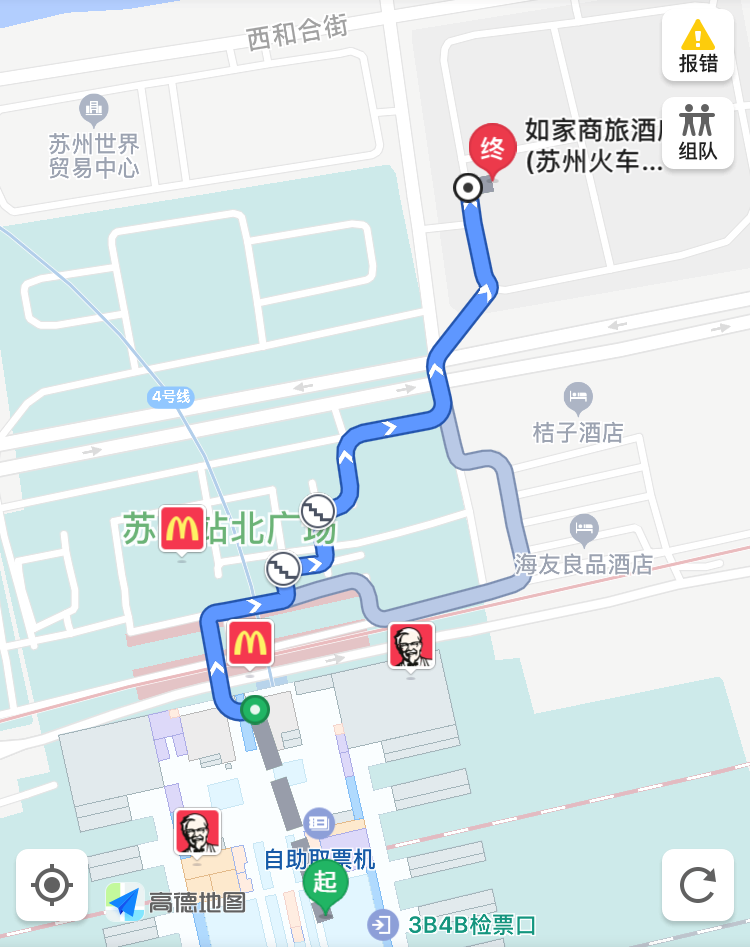 图1附件1:□防水材料/□密封材料检验员培训报名回执表（请在□内用√注明相关选项）附件2:建材行业职业技能评价申报表单位名称通讯地址邮编电子邮箱联系人电话传真经研究决定，本单位选派以下人员参加：经研究决定，本单位选派以下人员参加：经研究决定，本单位选派以下人员参加：经研究决定，本单位选派以下人员参加：经研究决定，本单位选派以下人员参加：经研究决定，本单位选派以下人员参加：经研究决定，本单位选派以下人员参加：经研究决定，本单位选派以下人员参加：经研究决定，本单位选派以下人员参加：经研究决定，本单位选派以下人员参加：姓   名性别年龄年龄职务手机号码手机号码手机号码备注备注建议与征询对讲课议题的建议：（可另附纸发至邮箱）对讲课议题的建议：（可另附纸发至邮箱）对讲课议题的建议：（可另附纸发至邮箱）对讲课议题的建议：（可另附纸发至邮箱）对讲课议题的建议：（可另附纸发至邮箱）对讲课议题的建议：（可另附纸发至邮箱）对讲课议题的建议：（可另附纸发至邮箱）对讲课议题的建议：（可另附纸发至邮箱）对讲课议题的建议：（可另附纸发至邮箱）建议与征询是否包房是否包房是□ 否□是□ 否□是□ 否□住宿时段月   日～    月   日月   日～    月   日月   日～    月   日注：请将此表填写完整后发邮件至培训报名邮箱：ctcszh@163.com注：请将此表填写完整后发邮件至培训报名邮箱：ctcszh@163.com注：请将此表填写完整后发邮件至培训报名邮箱：ctcszh@163.com注：请将此表填写完整后发邮件至培训报名邮箱：ctcszh@163.com注：请将此表填写完整后发邮件至培训报名邮箱：ctcszh@163.com注：请将此表填写完整后发邮件至培训报名邮箱：ctcszh@163.com注：请将此表填写完整后发邮件至培训报名邮箱：ctcszh@163.com注：请将此表填写完整后发邮件至培训报名邮箱：ctcszh@163.com注：请将此表填写完整后发邮件至培训报名邮箱：ctcszh@163.com注：请将此表填写完整后发邮件至培训报名邮箱：ctcszh@163.com姓    名性别出生日期出生日期出生日期贴照片处贴照片处文化程度身份证号身份证号贴照片处贴照片处单    位贴照片处贴照片处地    址贴照片处贴照片处手    机电子邮箱电子邮箱电子邮箱已 取 得证书名称证书编号证书编号证书编号申报工种材料物理性能检验工材料物理性能检验工申报等级申报等级申报等级本工种工龄本工种工龄工作单位意见盖   章年      月      日盖   章年      月      日盖   章年      月      日盖   章年      月      日盖   章年      月      日盖   章年      月      日盖   章年      月      日盖   章年      月      日盖   章年      月      日盖   章年      月      日盖   章年      月      日评价机构意见盖   章年      月      日盖   章年      月      日盖   章年      月      日盖   章年      月      日盖   章年      月      日盖   章年      月      日盖   章年      月      日盖   章年      月      日盖   章年      月      日盖   章年      月      日盖   章年      月      日国家建筑材料行业职业技能鉴定指导中心意见盖   章年      月      日盖   章年      月      日盖   章年      月      日盖   章年      月      日盖   章年      月      日盖   章年      月      日盖   章年      月      日盖   章年      月      日盖   章年      月      日盖   章年      月      日盖   章年      月      日备  注本人承诺：所提供材料真实可靠，如有虚假伪造后果自负。签字：                         本人承诺：所提供材料真实可靠，如有虚假伪造后果自负。签字：                         本人承诺：所提供材料真实可靠，如有虚假伪造后果自负。签字：                         本人承诺：所提供材料真实可靠，如有虚假伪造后果自负。签字：                         本人承诺：所提供材料真实可靠，如有虚假伪造后果自负。签字：                         本人承诺：所提供材料真实可靠，如有虚假伪造后果自负。签字：                         本人承诺：所提供材料真实可靠，如有虚假伪造后果自负。签字：                         本人承诺：所提供材料真实可靠，如有虚假伪造后果自负。签字：                         本人承诺：所提供材料真实可靠，如有虚假伪造后果自负。签字：                         本人承诺：所提供材料真实可靠，如有虚假伪造后果自负。签字：                         本人承诺：所提供材料真实可靠，如有虚假伪造后果自负。签字：                         